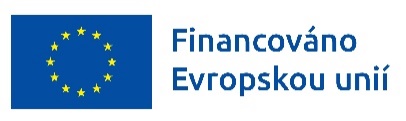 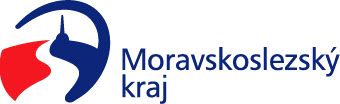 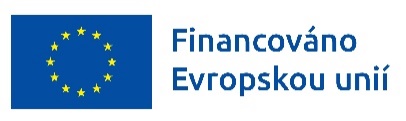 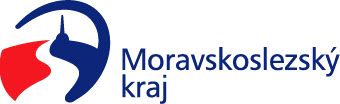 Dotační program Bezplatné stravování ve školách pro I. pololetí školního roku 2023/2024 je financován z projektuPotravinová pomoc dětem v sociální nouzi z prostředků OPZ+ v Moravskoslezském krajiCZ.03.04.01/00/22_026/0003047Projekt je financován
z Evropského sociálního fondu prostřednictvím 
Operačního programu Zaměstnanost plus
a rozpočtu Moravskoslezského kraje.